Kindergarten E-Learning Choice Board NOVEMBERPlease pick at least 2 activities each day to complete.  Try to complete and explore new activities each day and then it is ok to repeat activities!  Most importantly, HAVE FUN TOGETHER!Daily Tasks:*Complete 1 or 2 pages in monthly Math Journal*Complete 1 page in the Jolly Phonics Journal (write the letter, circle the letter in words, color picture)*Review the Jolly Phonics Sound Book (name the letter, produce the sound, and make the action)*Practice printing first and last name with only the first letter of each name printed with a capital letter *Read a book with a family member. What is the setting? Who are the characters? What happened at the beginning, middle, and end of the story? Did you like the book? Why?*Count objects with 1 to 1 correspondence: *Count to 100 and beyond*IXL Math for 15 minutes *Go for a short wellness walk with a grown up*Play a game, make a puzzle, or have fun playing with toys: be creative and have fun and clean up when you are finished playing!Kindergarten StandardsDevelops Alphabetic Awareness				Understands How Print WorksDemonstrates Comprehension of a Story Read Aloud	            Learning Sounds That Letters MakeTalks With Others					            Attempts to Scribble/Write Letters Listens and Responds to Others				Learning to Follow DirectionsIs Learning to Count					            Learning About ShapesSeparates Objects by Similarities and Differences		Learning that Objects Can Be                                                                                                  MeasuredLearning to Manipulate Objects with Hands and Fingers	Shows PersistenceMakes Explanations about ScienceLife SkillsParticipates Willingly in Class			                     Respects School and Classroom RulesListens to and Follows Directions			          Works CooperativelyInitiates Own Play Activities			                      Asks for Assistance When NeededRespects Peers/Adults				                      Is An Attentive ListenerMakes Appropriate Choices During Free Time		          Responsible for Personal BelongingsResponsible for Personal Hygiene			          Speaks in Complete SentencesDemonstrates Self Control				          Plays Well With OthersRow  1Go on a nature walk with your family. Look for signs of Autumn.Gather pretty leaves, acorns, or other interesting items.Draw a picture of your walk in your kindergarten journal. Have a grown-up help write the story. Scholastic Clifford’s My Big World:What Goes Crunch in Autumn?https://mybigworld.scholastic.com/issues/2020-21/110220.htmlPractice reading and writing our Kindergarten sight words (I, like, the, and see, to, a. we).  Look for these words in books, magazines, newspapers, etc.Play the fun math game Roll and Record. If you want to play a more challenging version of the game, use 2 dice and add the numbers together to write the total number! Scholastic Let’s Find OutHooray For Veterans!Hooray for Veterans! https://letsfindout.scholastic.com/issues/2020-21/110120.htmlRow 2Scholastic Clifford’s My Big World:Goggle, Gobble, Wild Turkeyhttps://mybigworld.scholastic.com/issues/2020-21/110120.html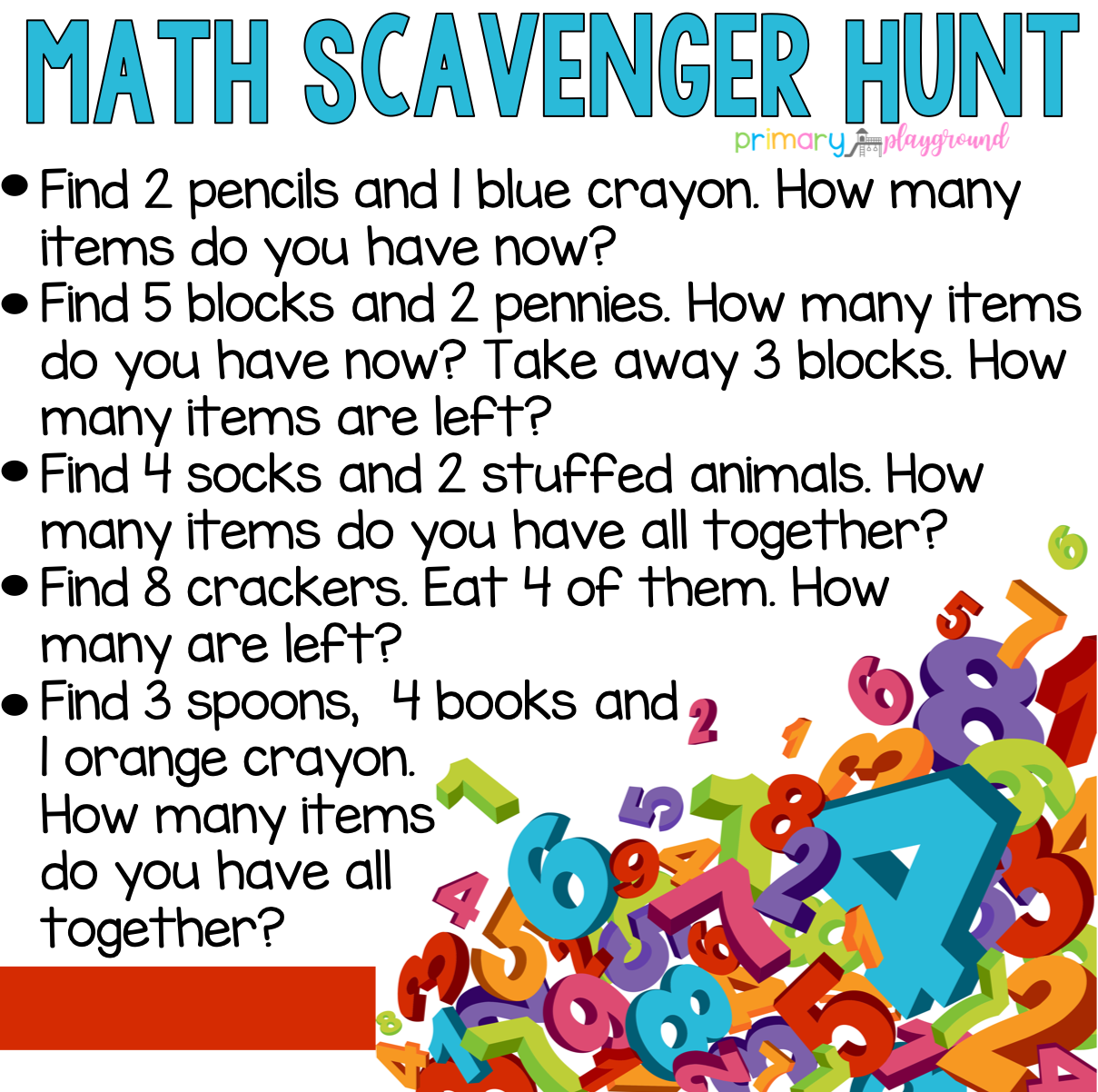 https://www.facebook.com/PrimaryPlayground/photos/a.503425483179616/1255465754642248/?type=3Explore the alphabet game on StarfallStarfall Main Image ABCs IndexPractice saying the alphabet with the Jolly Phonics sounds and actionsSee if you can name all of the Alhafriends! Listen to the song for help:https://www.youtube.com/watch?v=2_cX4j_9fUUHave a grown-up read you a book.  Talk about the different parts of the book….front cover, back cover, title page, and talk about what the author and illustrator do. Help your grown-up turn the pages and show them where to start reading on each page. Gather your family members together to have fun doing the Turkey Hokey Pokey:https://www.youtube.com/watch?v=VxfajHBG9RgPractice learning to identify your left and rightRow 3Shape Shadow Match https://www.education.com/game/match-sight-wordsTry to draw or create shapes with playdough.Listen to “Down By The Bay.” After listening to the song, make up some of your own rhymes.https://www.youtube.com/watch?v=jAjhLexlrDcExample….“Did you ever see a star driving a car down by the bay.”Work on identifying beginning sounds. Have a grown-up say the following words out loud to you one at a time.  You will then tell your grown up what sound you hear at the beginning of each word.Bear, mix, rug, dog, flower, top, net, green, dog Scholastic Let’s Find Out:A Heart Full of Thankshttps://letsfindout.scholastic.com/issues/2020-21/110220.htmlMissing Number Activity:Write the following on a sheet of paper, on a wipe off board, or out on your driveway with sidewalk chalk and have your child fill in the missing number….8, ___,107, ___,910, ___,126, ___,8Row 4 Alphabet Mud Puddle Game:https://www.education.com/game/alphabet-mud-puddles/ Write the letters in the alphabet like this:Aa Bb Cc Dd Ee Ff Gg Hhand so onSelect one of our kindergarten sight words:I, like, the, and see, to, a. WeHave a grown-up set a timer for 1 minute and see how many times you can write that word!Play again with another word. Which word did you write more times?Make a card for someone you are thankful for. Draw a nice picture and have a grown-up help as you write the words you want to say. Give the card to that special someone; it will make them so happy! Write your numbers 1-20 as best as you can! Count by 10’s to 100Sing along with” The Big Numbers” song: https://www.youtube.com/watch?v=e0dJWfQHF8YEnjoy making this tasty Thanksgiving Snack Mix recipe:https://lifemadesimplebakes.com/thanksgiving-snack-mix/With a spoon or measuring cup, scoop the mix into bowls or baggies for everyone  to enjoy!